The graphic on the next page describes the procedure followed to validate and translate the terms approved by ITU-R and ITU-T. The figure updates the one that had been presented in the 18 May 2017 meeting (SCV TD 55).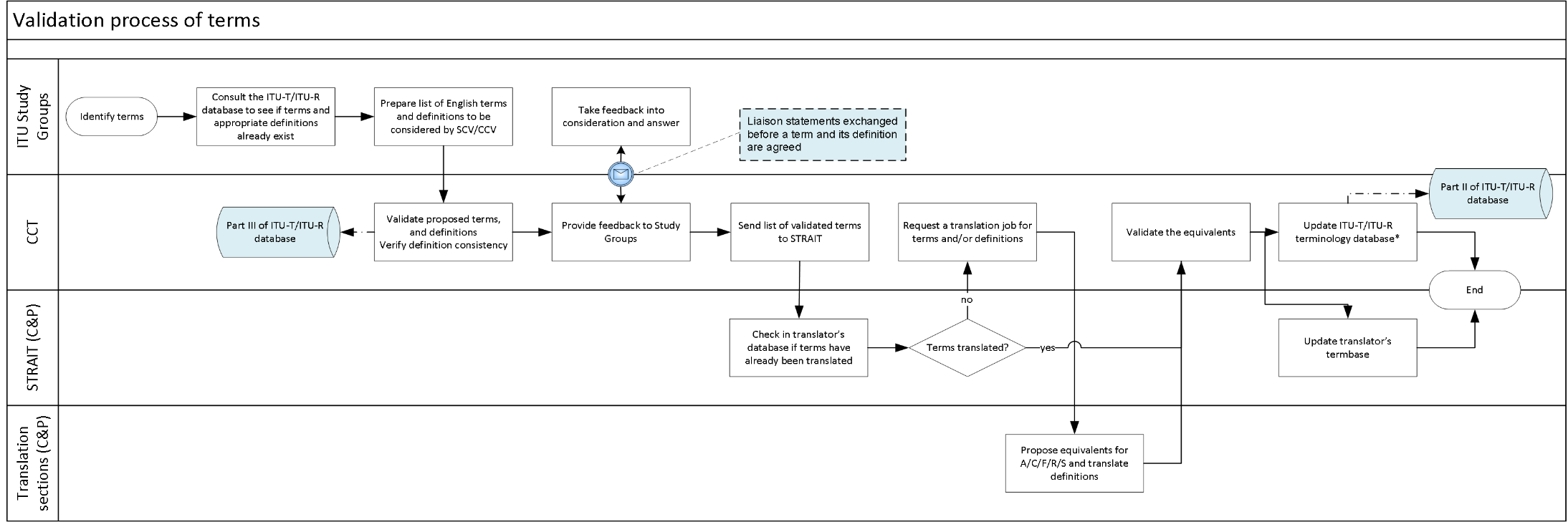 STRAIT : C&P' s Terminology, references and computer aids to translation section. *The ITU-T /ITU-R terminology database is divided into the following four parts: Part I: Terminology issued from the Constitution, Convention and Radio Regulations, as we11 as those terms included in the V-Series RecommendationsPart II:	Terminology related to approved ITU-T/ITU-R texts (Recommendations, Reports, Handbooks, etc.) Part III: Temporary terminology issued from the Radiocommunication Study Groups under consideration by the CCT (as well as draft definitions) (restricted access).Part IV: A general list of abbreviations and acronyms. The terms and definitions in English newly proposed or revised during the study period are provided by the ITU-T/ITU-R Study Groups to be included in the database. The translations into Arabic, Chinese, Spanish, French and Russian are provided by the ITU General Secretariat’s Conferences and Publications Department (C&P), and are ultimately approved by the CCT._______________INTERNATIONAL TELECOMMUNICATION UNIONINTERNATIONAL TELECOMMUNICATION UNIONSCV SCV TELECOMMUNICATION STANDARDIZATION SECTORStandardization Committee for VocabularyTELECOMMUNICATION STANDARDIZATION SECTORStandardization Committee for VocabularyTD 175    TD 175    TELECOMMUNICATION STANDARDIZATION SECTORStandardization Committee for VocabularyTELECOMMUNICATION STANDARDIZATION SECTORStandardization Committee for VocabularyEnglish onlyEnglish onlyVirtual meeting, 8 February 2022Virtual meeting, 8 February 2022TDTDTDTDSource:SCV/Secretariat/CCV Secretariat/ C&P STRAIT SCV/Secretariat/CCV Secretariat/ C&P STRAIT SCV/Secretariat/CCV Secretariat/ C&P STRAIT Title:Process for validating and translating termsProcess for validating and translating termsProcess for validating and translating terms